Arbeitsblatt 7: Ergebnissicherung EinstellungsgrößenFilmstillEinstellungsgrößeFunktion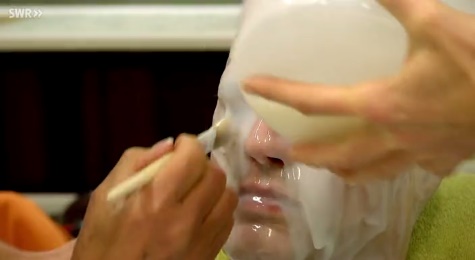 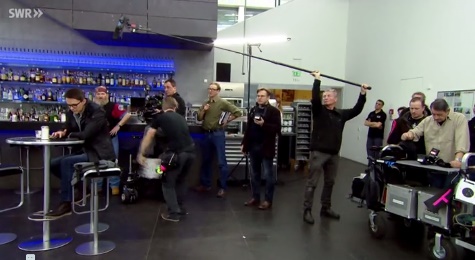 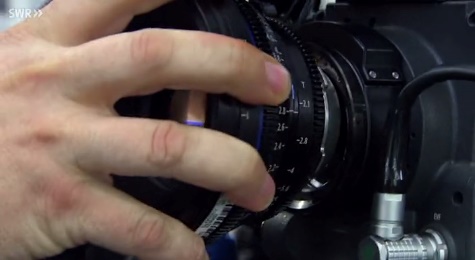 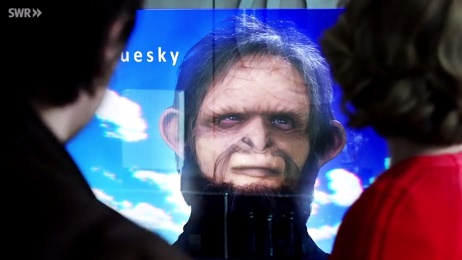 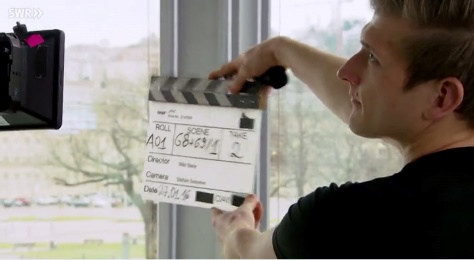 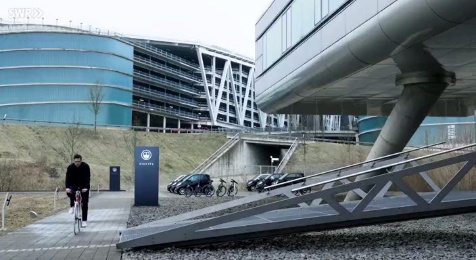 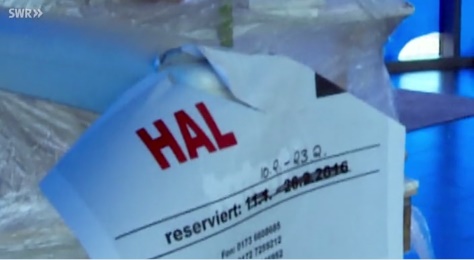 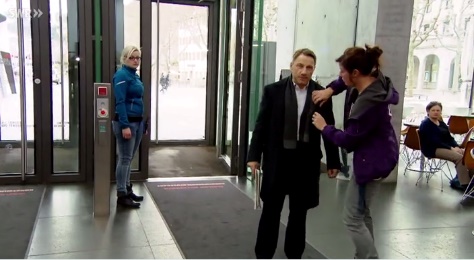 